PROJECT INFODOCUMENT CONTROL SHEETSummary This document reports the Minutes of the Introduce and training teaching staff within a SETOF project of the Erasmus+ Capacity Building in the Field of Higher Education project “Soil Erosion and Torrential Flood Prevention: Curriculum Development at the Universities of Western Balkan Countries” (SETOF) held in Novi Sad, Serbia on November 12th, 2021. List of attendees Fourteen participants from 3 institutions participated at the Minutes of the Introduce and training teaching staff. The list of attendees is present below.Prof. dr Atila Bezdan opened the meeting and welcome participants. The Training covered several topics in framework of Soil Erosion and Torrential Flood Prevention at the Mediterranean University of Reggio Calabria (WP2 Development of curricula, Activity 2.7. Introduce and training teaching staff). Prof. dr Paolo Porto gave some inside into soil erosion and torrential floods problem and prevention in Reggio Calabria, Italy. The member of the SETOF project and training participants discussed the previous works on erosion and torrential flood prevention, good and bad examples of the constructed objects. Conclusions The conclusion is that Introduce and training teaching staff were successfully realized. All material from the meeting will be sent to the project participants.  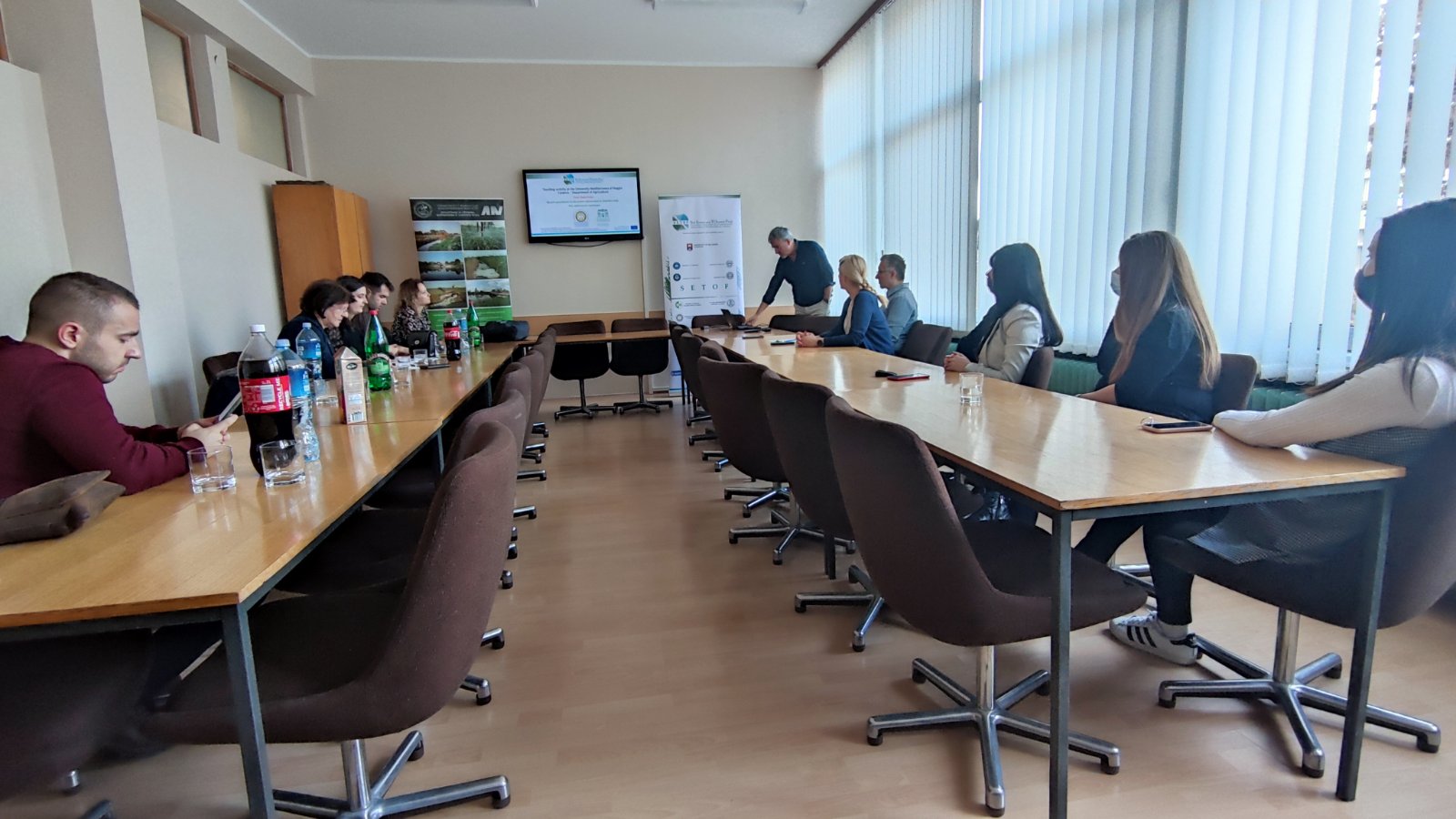 In Novi Sad, 18th November 2021Project titleSoil Erosion and Torrential Flood Prevention: Curriculum Development at the Universities of Western Balkan CountriesProject acronymSETOFProject reference number598403-EPP-1-2018-1-RS-EPPKA2-CBHE-JP(2018-2579/001-001)CoordinatorUniversity of BelgradeProject start dateNovember 15, 2018Project duration36 monthsRef. No and Title of ActivityWP5 Dissemination & Exploitation Title of DeliverableMinutes of the Introduce and training teaching staffInstitutionsUniversity of Novi SadAuthor/s of the deliverableAtila Bezdan, Milica Vranešević, Dragana KrajinovićStatus of the documentfinalNo.Name of the participantInstitution/Organization1.Paolo PortoMediterranean University of Reggio Calabria2.Bezdan AtilaUniversity of Novi Sad, Faculty of Agriculture3.Vranešević MilicaUniversity of Novi Sad, Faculty of Agriculture4.Savić RadovanUniversity of Novi Sad, Faculty of Agriculture5.Blagojević BoškoUniversity of Novi Sad, Faculty of Agriculture6.Stajić  MilicaUniversity of Novi Sad, Faculty of Agriculture7.Antić SanjaUniversity of Novi Sad, Faculty of Agriculture8.Zemunac RadošUniversity of Novi Sad, Faculty of Agriculture9.Salvai AndreaUniversity of Novi Sad, Faculty of Agriculture10.Dragović NadaUniversity of Belgrade, Faculty of Forestry11.Katarina LazarevićUniversity of Belgrade, Faculty of Forestry12.Vulević Tijana University of Belgrade, Faculty of Forestry 13.Baumgertel AleksandarUniversity of Belgrade, Faculty of Forestry14.Polovina SinišaUniversity of Belgrade, Faculty of ForestryProject number: 598403-EPP-1-2018-1-RS-EPPKA2-CBHE-JP “This project has been funded with support from the European Commission. This publication reflects the view only of the author, and the Commission cannot be held responsible for any use which may be made of the information contained therein”.